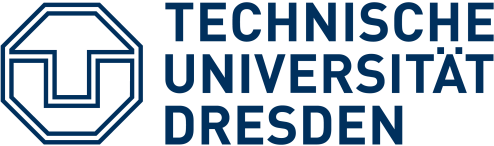 MASTER’S THESISTitle Title Title Title TitleNameBorn on DD.MM.YYYY in Xxxxxxxxxcitymatriculation-numberDresden Integrated Center for Applied Physics and Photonic MaterialsDepartment of PhysicsSchool of ScienceTechnische Universität DresdenDD.MM.20YYSupervisors: xxxxxxxxxxxxx and xxxxxxxxxxxxxxxxxxSubmitted on xx.xx.20YYContents1.Introduction……………..…………………………………………….…....101.1 xxxxxx………………………..……………………………………….....131.2 xxxxxxx…………………………..……………………………………...131.3 xxxxxx………………………………..………………………………….151.4 xxxxxxxxxxx…………………………………………………...………..16    1.4.1 xxxxxxxxxxxxx…………….…………………………….…….161.4.2 xxxxxxxxx………………………………………….…………..171.4.3 xxxxxxxxxxx………………………………..………………….171.4.4 xxxxx ……………….…………………………………….….181.4.5 xxxxxxxxxxxxxx……………………………….…….…………191.4.5.1 xxxxxxxxxxx………………………….……………191.4.5.2 xxxxxxxxxxxx……………….……………………….191.4.5.3 xxxxxxxxxx………….……………………………….201.5 xxxxxxxxxxx………………………..…………………………...............22